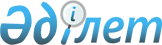 Об утверждении бюджета Якорьского сельского округа Кызылжарского района на 2019-2021 годыРешение Кызылжарского районного маслихата Северо-Казахстанской области от 29 декабря 2018 года № 36/15. Зарегистрировано Департаментом юстиции Северо-Казахстанской области 11 января 2019 года № 5191
      В соответствии с пунктом 2 статьи 9-1, пунктом 2 статьи 75 Бюджетного кодекса Республики Казахстан от 4 декабря 2008 года, пунктом 2-7 статьи 6 Закона Республики Казахстан от 23 января 2001 года "О местном государственном управлении и самоуправлении в Республике Казахстан" Кызылжарский районный маслихат Северо-Казахстанской области РЕШИЛ:
      1. Утвердить бюджет Якорьского сельского округа Кызылжарского района на 2019-2021 годы согласно приложениям 1, 2 и 3 к настоящему решению соответственно, в том числе на 2019 год в следующих объемах:
      1) доходы – 25 564,2 тысяч тенге:
      налоговые поступления – 12 802,4 тысяч тенге;
      неналоговые поступления – 0 тысяч тенге;
      поступления от продажи основного капитала – 0 тысяч тенге;
      поступления трансфертов – 12 761,8 тысяч тенге;
      2) затраты – 28 518,6 тысяч тенге;
      3) чистое бюджетное кредитование - 0 тысяч тенге:
      бюджетные кредиты – 0 тысяч тенге;
      погашение бюджетных кредитов – 0 тысяч тенге;
      4) сальдо по операциям с финансовыми активами - 0 тысяч тенге:
      приобретение финансовых активов – 0 тысяч тенге;
      поступления от продажи финансовых активов государства - 0 тысяч тенге;
      5) дефицит (профицит) бюджета – - 2 954,4 тысяч тенге;
      6) финансирование дефицита (использование профицита) бюджета - 2 954,4 тысяч тенге:
      поступление займов - 0 тысяч тенге;
      погашение займов - 0 тысяч тенге;
      используемые остатки бюджетных средств – 2 954,4 тысяч тенге.
      Сноска. Пункт 1 в редакции решения Кызылжарского районного маслихата Северо-Казахстанской области от 14.10.2019 № 45/11 (вводится в действие с 01.01.2019); в редакции решения Кызылжарского районного маслихата Северо-Казахстанской области от 22.11.2019 № 47/10 (вводится в действие с 01.01.2019).


      2. Установить, что доходы Якорьского сельского округа на 2019 год формируются в соответствии с Бюджетным кодексом Республики Казахстан за счет следующих налоговых поступлений:
      1) индивидуального подоходного налога по доходам, подлежащим обложению самостоятельно физическими лицами, у которых на территории села расположено заявленное при постановке на регистрационный учет в органе государственных доходов:
      место нахождения – для индивидуального предпринимателя, частного нотариуса, частного судебного исполнителя, адвоката, профессионального медиатора;
      место жительства – для остальных физических лиц;
      2) налога на имущество физических лиц по объектам обложения данным налогом, находящимся на территории сельского округа;
      3) земельного налога на земли населенных пунктов с физических и юридических лиц по земельным участкам, находящимся на территории села;
      4) налога на транспортные средства:
      с физических лиц, место жительства которых находится на территории села;
      с юридических лиц, место нахождения которых, указываемое в их учредительных документах, располагается на территории села;
      5) плата за размещение наружной (визуальной) рекламы на:
      открытом пространстве за пределами помещений в селе. 
      3. Установить, что доходы Якорьского сельского округа формируются в соответствии за счет следующих неналоговых поступлений:
      1) штрафы, налагаемые акимами сельских округов за административные правонарушения; 
      2) добровольные сборы физических и юридических лиц;
      3) доходы от коммунальной собственности сельского округа (коммунальной собственности местного самоуправления): 
      доходы от аренды имущества коммунальной собственности сельского округа (коммунальной собственности местного самоуправления);
      4) другие неналоговые поступления в бюджет сельского округа.
      4. Установить, что поступлениями в бюджет сельского округа от продажи основного капитала являются деньги от продажи государственного имущества, закрепленного за государственными учреждениями, финансируемыми из бюджета сельского округа.
      5. Предусмотреть на 2019 год объемы субвенций, передаваемых из районного бюджета бюджету округа в общей сумме 9 219 тысяч тенге.
      6. Учесть в бюджете Якорьского сельского округа на 2019 год поступление целевых трансфертов из республиканского бюджета, в том числе на:
      повышение заработной платы отдельных категорий гражданских служащих, работников организаций, содержащихся за счет средств государственного бюджета, работников казенных предприятий в связи с изменением размера минимальной заработной платы.
      7. Предусмотреть в бюджете Якорьского сельского округа на 2019 год целевые трансферты из районного бюджета.
      Распределение указанных целевых трансфертов из районного бюджета определяется решением акима Якорьского сельского округа "О реализации решения Кызылжарского районного маслихата Северо-Казахстанской области "Об утверждении бюджета Якорьского сельского округа Кызылжарского района на 2019-2021 годы".
      8. Настоящее решение вводится в действие с 1 января 2019 года. Бюджет Якорьского сельского округа Кызылжарского района на 2019 год
      Сноска. Приложение 1 в редакции решения Кызылжарского районного маслихата Северо-Казахстанской области от 14.10.2019 № 45/11 (вводится в действие с 01.01.2019); в редакции решения Кызылжарского районного маслихата Северо-Казахстанской области от 22.11.2019 № 47/10 (вводится в действие с 01.01.2019). Бюджет Якорьского сельского округа Кызылжарского района на 2020 год Бюджет Якорьского сельского округа Кызылжарского района на 2021 год
					© 2012. РГП на ПХВ «Институт законодательства и правовой информации Республики Казахстан» Министерства юстиции Республики Казахстан
				
      Председатель сессии 
Кызылжарского районного 
маслихата 
Северо-Казахстанской области 

Н. Рахимов

      Секретарь Кызылжарского 
районного маслихата 
Северо-Казахстанской области 

А. Молдахметова
Приложение 1 к решению Кызылжарского районного маслихата Северо-Казахстанской области от 29 декабря 2018 года № 36/15
Категория
Категория
Категория
Наименование
Сумма, тысяч тенге
Класс
Класс
Наименование
Сумма, тысяч тенге
Подкласс
Наименование
Сумма, тысяч тенге
1
2
3
4
5
1) Доходы
25 564,2
1
Налоговые поступления
12 802,4
01
Подоходный налог
5 416,8
2
Индивидуальный подоходный налог
5 416,8
04
Налоги на собственность
7 385,6
1
Налоги на имущество
172 
3
Земельный налог
2 249
4
Налог на транспортные средства 
4 964,6
2
Неналоговые поступления
0
3
Поступления от продажи основного капитала
0
4
Поступления трансфертов
12 761,8
02
Трансферты из вышестоящих органов государственного управления
12 761,8
3
Трансферты из районного (города областного значения) бюджета
12 761,8
Функциональная группа
Функциональная группа
Функциональная группа
Наименование
Сумма, тысяч тенге
Администратор бюджетных программ
Администратор бюджетных программ
Наименование
Сумма, тысяч тенге
Программа
Наименование
Сумма, тысяч тенге
1
2
3
4
5
2) Затраты
28 518,6
01
Государственные услуги общего характера
12 053,8
124
Аппарат акима города районного значения, села, поселка, сельского округа
12 053,8
001
Услуги по обеспечению деятельности акима города районного значения, села, поселка, сельского округа
12 053,8
07
Жилищно-коммунальное хозяйство
3 586
124
Аппарат акима города районного значения, села, поселка, сельского округа
3 586
008
Освещение улиц в населенных пунктах
3 221
011
Благоустройство и озеленение населенных пунктов
365
08
Культура, спорт, туризм и информационное пространство
9 428,8
124
Аппарат акима города районного значения, села, поселка, сельского округа
9 428,8
006
Поддержка культурно-досуговой работы на местном уровне
9 428,8
12
Транспорт и коммуникации
2 000
124
Аппарат акима города районного значения, села, поселка, сельского округа
2 000
013
Обеспечение функционирования автомобильных дорог в городах районного значения, поселках, селах, сельских округах
2 000
13
Прочие
1 450
124
Аппарат акима города районного значения, села, поселка, сельского округа
1 450
040
Реализация мероприятий для решения вопросов обустройства населенных пунктов в реализацию мер по содействию экономическому развитию регионов в рамках Программы развития регионов до 2020 года
1 450
3) Чистое бюджетное кредитование
0
Бюджетные кредиты
0
Категория
Категория
Категория
Наименование
Сумма, тысяч тенге
Класс
Класс
Наименование
Сумма, тысяч тенге
Подкласс
Наименование
Сумма, тысяч тенге
5 
Погашение бюджетных кредитов
0
4) Сальдо по операциям с финансовыми активами
0
Приобретение финансовых активов 
0
6 
Поступления от продажи финансовых активов государства
0
5) Дефицит (профицит) бюджета
-2 954,4
6) Финансирование дефицита (использование профицита) бюджета
2 954,4
7
Поступления займов
0
Функциональная группа
Функциональная группа
Функциональная группа
Наименование
Сумма, тысяч тенге
Администратор бюджетных программ
Администратор бюджетных программ
Наименование
Сумма, тысяч тенге
Программа
Наименование
Сумма, тысяч тенге
16
Погашение займов
0
Категория
Категория
Категория
Наименование
Сумма, тысяч тенге
Класс
Класс
Наименование
Сумма, тысяч тенге
Подкласс
Наименование
Сумма, тысяч тенге
8
Используемые остатки бюджетных средств
2 954,4
01
Остатки бюджетных средств
2 954,4
1
Свободные остатки бюджетных средств
2 954,4Приложение 2 к решению Кызылжарского районного маслихата Северо-Казахстанской области от 29 декабря 2018 года №36/15
Категория
Категория
Категория
Наименование
Сумма, тысяч тенге
Класс
Класс
Наименование
Сумма, тысяч тенге
Подкласс
Наименование
Сумма, тысяч тенге
1
2
3
4
5
1) Доходы
20 544
1
Налоговые поступления
9 825
01
Подоходный налог
4 280
2
Индивидуальный подоходный налог
4 280
04
Налоги на собственность
5 545
1
Налоги на имущество
184
3
Земельный налог
801
4
Налог на транспортные средства 
4 560
2
Неналоговые поступления
0
3
Поступления от продажи основного капитала
0
4
Поступления трансфертов
10 719
02
Трансферты из вышестоящих органов государственного управления
10 719
3
Трансферты из районного (города областного значения) бюджета
10 719
Функциональная группа
Функциональная группа
Функциональная группа
Наименование
Сумма, тысяч тенге
Администратор бюджетных программ
Администратор бюджетных программ
Наименование
Сумма, тысяч тенге
Программа
Наименование
Сумма, тысяч тенге
1
2
3
4
5
2) Затраты
20 544
1
Государственные услуги общего характера
10 923
124
Аппарат акима города районного значения, села, поселка, сельского округа
10 923
001
Услуги по обеспечению деятельности акима города районного значения, села, поселка, сельского округа
10 923
7
Жилищно-коммунальное хозяйство
821
124
Аппарат акима города районного значения, села, поселка, сельского округа
821
008
Освещение улиц в населенных пунктах
821
8
Культура, спорт, туризм и информационное пространство
7 300
124
Аппарат акима города районного значения, села, поселка, сельского округа
7 300
006
Поддержка культурно-досуговой работы на местном уровне
7 300
13
Прочие
1 500
124
Аппарат акима города районного значения, села, поселка, сельского округа
1 500
040
Реализация мероприятий для решения вопросов обустройства населенных пунктов в реализацию мер по содействию экономическому развитию регионов в рамках Программы развития регионов до 2020 года
1 500
3) Чистое бюджетное кредитование
0
Бюджетные кредиты
0
Погашение бюджетных кредитов
0
4) Сальдо по операциям с финансовыми активами
0
Приобретение финансовых активов 
0
Поступления от продажи финансовых активов государства
0
5) Дефицит (профицит) бюджета
0
6) Финансирование дефицита (использование профицита) бюджета
0
Поступления займов
0
Погашение займов
0
Категория
Категория
Категория
Наименование
Сумма, тысяч тенге
Класс
Класс
Наименование
Сумма, тысяч тенге
Подкласс
Наименование
Сумма, тысяч тенге
8
Используемые остатки бюджетных средств
0
01
Остатки бюджетных средств
0
1
Свободные остатки бюджетных средств
0Приложение 3 к решению Кызылжарского районного маслихата Северо-Казахстанской области от 29 декабря 2018 года №36/15
Категория
Категория
Категория
Наименование
Сумма, тысяч тенге
Класс
Класс
Наименование
Сумма, тысяч тенге
Подкласс
Наименование
Сумма, тысяч тенге
1
2
3
4
5
1) Доходы
20 932
1
Налоговые поступления
10 213
01
Подоходный налог
4 280
2
Индивидуальный подоходный налог
4 280
04
Налоги на собственность
5 933
1
Налоги на имущество
197
3
Земельный налог
857
4
Налог на транспортные средства 
4 879
2
Неналоговые поступления
0
3
Поступления от продажи основного капитала
0
4
Поступления трансфертов
10 719
02
Трансферты из вышестоящих органов государственного управления
10 719
3
Трансферты из районного (города областного значения) бюджета
10 719
Функциональная группа
Функциональная группа
Функциональная группа
Наименование
Сумма, тысяч тенге
Администратор бюджетных программ
Администратор бюджетных программ
Наименование
Сумма, тысяч тенге
Программа
Наименование
Сумма, тысяч тенге
1
2
3
4
5
2) Затраты
20 932
1
Государственные услуги общего характера
11 311
124
Аппарат акима города районного значения, села, поселка, сельского округа
11 311
001
Услуги по обеспечению деятельности акима города районного значения, села, поселка, сельского округа
11 311
7
Жилищно-коммунальное хозяйство
821
124
Аппарат акима города районного значения, села, поселка, сельского округа
821
008
Освещение улиц в населенных пунктах
821
8
Культура, спорт, туризм и информационное пространство
7 300
124
Аппарат акима города районного значения, села, поселка, сельского округа
7 300
006
Поддержка культурно-досуговой работы на местном уровне
7 300
13
Прочие
1 500
124
Аппарат акима города районного значения, села, поселка, сельского округа
1 500
040
Реализация мероприятий для решения вопросов обустройства населенных пунктов в реализацию мер по содействию экономическому развитию регионов в рамках Программы развития регионов до 2020 года
1 500
3) Чистое бюджетное кредитование
0
Бюджетные кредиты
0
Погашение бюджетных кредитов
0
4) Сальдо по операциям с финансовыми активами
0
Приобретение финансовых активов 
0
Поступления от продажи финансовых активов государства
0
5) Дефицит (профицит) бюджета
0
6) Финансирование дефицита (использование профицита) бюджета
0
Поступления займов
0
Погашение займов
0
Категория
Категория
Категория
Наименование
Сумма, тысяч тенге
Класс
Класс
Наименование
Сумма, тысяч тенге
Подкласс
Наименование
Сумма, тысяч тенге
8
Используемые остатки бюджетных средств
0
01
Остатки бюджетных средств
0
1
Свободные остатки бюджетных средств
0